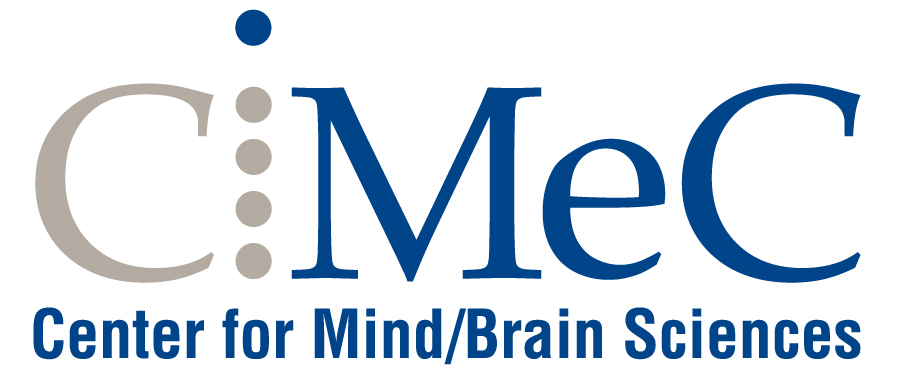 Tutor’s Report on PhD Student and Thesis				1. Basic dataName of the student to be evaluated: __________________________________________________Institution: _______________________________________________________________________Supervisor(s): ____________________________________________________________________PhD program starting date: __________________________________________________________Planned end date of PhD program: ___________________________________________________Title of the thesis: _________________________________________________________________ 2. PhD Evaluation FormScientific competence and abilities (depth, range, orientation on the problem area, problem analysis, insight, ability to distinguish main issues from side issues, orientation towards other disciplines...)Evaluation: _____________________________________________________________________________Comment: _____________________________________________________________________________ ______________________________________________________________________________________________________________________________________________________________________________________________________________________________________________________________________________________________________________________________________________________________________________________________________________________________________________Practical knowledge and skills (research methods, experiments programming, data analysis…) Evaluation: _____________________________________________________________________________Comment: _____________________________________________________________________________ ____________________________________________________________________________________________________________________________________________________________________________________________________________________________________________________________________________________________________________________________________________________________________________________________________________________________________________________________________________________________________________________________________Written and verbal presentation (structure and style of written material, formulating a message that is clear and to the point, tailoring material to suit audience, power of persuasion, maintaining central lines of argument, self-awareness....)Evaluation: _____________________________________________________________________________Comment: _____________________________________________________________________________ ____________________________________________________________________________________________________________________________________________________________________________________________________________________________________________________________________________________________________________________________________________________________________________________________________________________________________________________________________________________________________________________________________Interpersonal skills and autonomy/decision-making abilities (leadership skills, giving direction and guidance to others, creating cooperative ventures in order to achieve a goal, convincing others of a point of view, taking initiative, seeking active consultation…)Evaluation: _____________________________________________________________________________Comment: _____________________________________________________________________________ ____________________________________________________________________________________________________________________________________________________________________________________________________________________________________________________________________________________________________________________________________________________________________________________________________________________________________________________________________________________________________________________________________Performance (please, evaluate each aspect presented below)Publications realized: _____________________________________________________________________ Seminars attended: ______________________________________________________________________Seminars held: __________________________________________________________________________Conferences attended: ___________________________________________________________________Lectures given/poster presented: ___________________________________________________________Joint work with other graduates: ____________________________________________________________Time spent at partner-universities: __________________________________________________________Other contributions: ______________________________________________________________________English proficiencyEvaluation: _____________________________________________________________________________󠄝 The PhD candidate has obtained adequate scientific results for admission to the final exam.Date and Signature:________________________________________________________________________________________________________________3. PhD Thesis Evaluation FormScientific originality (evaluate and motivate the original aspect of the thesis and its contribution to the field) Evaluation: _____________________________________________________________________________Comment: _____________________________________________________________________________ ________________________________________________________________________________________________________________________________________________________________________________________________________________________________________________________________________________________________________________________________________________________Logical coherence, scientific argumentation (provide an evaluation of the thesis as a whole, and motivate your evaluation, e.g. are hypotheses or research questions clearly formulated, are results and conclusions presented clearly and are different chapters well integrated and form a coherent product?)Evaluation: _____________________________________________________________________________Comment: _____________________________________________________________________________ ________________________________________________________________________________________________________________________________________________________________________________________________________________________________________________________________________________________________________________________________________________________4. Overall Evaluation grade (also provide a comment on the main candidate’s strengths): Evaluation: _____________________________________________________________________________Comment: _____________________________________________________________________________ ________________________________________________________________________________________________________________________________________________________________________________________________________________________________________________________________________________________________________________________________________________________5. Cum Laude considerationThe Final Exam Committee has the right to attribute a cum laude degree and the Tutor Report is one of the documents available to the members on this committee.  Do you think your candidate should be considered for this?󠄝 Yes 󠄝 NoDate and Signature:   ________________________________________________________Please evaluate each aspect presented below using the following scale: unsatisfactory, satisfactory, good, very good, outstanding. Please, provide a comment for the chosen evaluation where required. Tutors whose candidates are discussing the thesis in December may skip to Q3. Tutors whose candidates are discussing after December should stop here and check the box below. Tutors will then be asked to complete the report when their candidate officially begins the thesis review process.Please evaluate each aspect presented below using the following scale: unsatisfactory, satisfactory, good, very good, outstanding. Please, provide a comment for the chosen evaluation where required.Please note: unless you entered very good or outstanding evaluations in the previous 3 sections your candidate should not be considered for laude.